LIST OF DOCUMENTS REQUIRED FOR EXEMPTION BY CANDIDATES WHO DO NOT HOLD A FRENCH MASTER’S DEGREEArrêté du 25 mai 2016 fixant le cadre national de la formation et les modalités conduisant à la délivrance du diplôme national de doctorat – article 11 alinéas 2 et 3 :« Pour être inscrit en doctorat, le candidat doit être titulaire d’un diplôme national de master ou d’un autre diplôme conférant le grade de master, à l’issue d’un parcours de formation ou d’une expérience professionnelle établissant son aptitude à la recherche.Si cette condition de diplôme n’est pas remplie, le chef d’établissement peut, par dérogation et sur proposition du conseil de l’école doctorale, inscrire en doctorat des personnes ayant effectué des études d’un niveau équivalent ou bénéficiant de la validation des acquis de l’expérience prévue à l’article L. 613-5 du code de l’éducation. La liste des bénéficiaires de ces mesures est présentée chaque année au conseil de l’école doctorale et à la commission de la recherche du conseil académique, ou à l’instance qui en tient lieu dans l’établissement concerné. »Please provide a paper version of the following documents to the Doctoral School at the above address:  a written application, using the form attached below a detailed curriculum vitae with a list of publications (if applicable) certificates confirming titles or diplomas obtained (in French or English, with translation if in another language), any other document which justify your scientific training and results. a transcript of the grades of your Master’s program or equivalent (if applicable, include your grades from a second session as well).  These transcripts should state the courses that you took, your grades and average for each semester. contact information of the last Higher Education institution you attended (postal address, telephone, E-mail, website)  a copy of any publication or mini-thesis/report written by the candidate even in a language other than French or English (in that case please provide a substantial summary in either language) a letter of support from the future PhD supervisor at the University of Strasbourg and from the Director of the Research Unit, including the official presentation of the proposed research project  one or more supporting letters from other academic referees (not compulsory but strongly recommended) a document demonstrating sufficient financial support to live decently during the thesis preparation  a birth certificate The application should be sent to the Doctoral School attached to the Research Unit. The Doctoral School’s Committee for exemptions will make a justified decision, which will then be presented for validation to the President of the University. Written notification of the result will be sent by postal mail to the PhD supervisor in Strasbourg, and a copy of the letter will be scanned and sent to the PhD supervisor and the Director of the Research Unit.Note that the authorization for exemption does not represent a formal registration as a Doctoral Student of the University of Strasbourg. Registration must be done at the ‘Département Formation doctorale’, following the procedure of the doctoral school, from which an appointment must be requested.APPLICATION FOR AN ADMISSION BY WAY OF DEROGATIONTo the President of the University of Strasbourg,		           			     I undersigned  –––––––––––––––––––––––––––––––––––––––––––––––––––––––––––––––––––––––––––––––––––––––    Mr  or Ms                                                                  NAME                                                  First Name     		 Date of birth:  I–––I–––I–––I–––I–––I–––I–––I–––I ; Country of citizenship: –––––––––––––––––––––––––––––––––——————–	               Day      Month            Year                                                                   Place of birth:    ––––––––––––––––––––––––––––––––––––––––––––––––––––————————————–––––——————————————–– 				     City                                                             (Country)Address : ––––––––––––––––––––––––––––––––––––––––––––––––––––––––––––––––––––––––––—————————————————————––––––––––––––––––———————————————————————––––––––––––––– Phone : ————————————————————––––E-mail: _________________________________________@___________________________________________________Apply for an admission to the DOCTORAL PROGRAM of the Université de Strasbourg, to prepare a doctorate (subject/title) : ____________________________________________________________________________________________________________________________________________________________________________________________________________________________________________________________________Thesis supervisor : ______________________________________________________________________________________________________________________	                                                      Name and First nameECOLES DOCTORALES : PERSONAL MOTIVATIONS:_________________________________________________________________________________________________________________________________________________________________________________________________________________________________________________________________________________________________________________________________________________________________________________________________________________________________________________________________________________________________________________________________________________________FINANCIAL SUPPORT (source, amount):_________________________________________________________________________________________________________________________________________________DEGREES ALREADY COMPLETEDProposition du conseil de l'Ecole doctoraleRéunion du :Place ___________________________ Date _______________________    Signature of the applicantThe application must be sent to the secretary of the doctoral school. The documents, which are not in French or in English must be submitted with translations from your school or from a professional translating service. The master thesis does not need to be translated, but an abstract (1 or 2 pages) in French or in English must be supplied.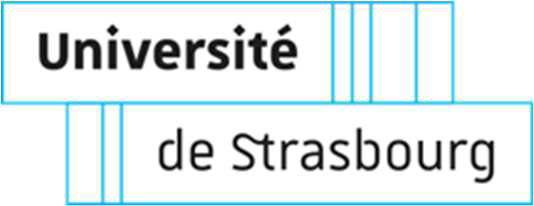 Direction de la Recherche et de la Valorisation / Collège doctoralEcole doctorale  Sciences de la Terre et de l’EnvironnementAdresse : Collège doctoral européen – 46 bld de la Victoire - 67000 StrasbourgTél. : 33 (0)3 68 85 16 94 -  http://ed413.unistra.fr/ ED  -       Sciences de l’Homme et des sociétés ED 99 –   Humanités ED 101 – Droit, sciences politique et histoire ED 182 – Physique et chimie physique ED 221 – Augustin Cournot ED 222 -  Sciences chimiques ED 269 - Mathématiques, sciences de l’information et de l’ingénieur ED 270 – Théologie et sciences religieuses ED 413 – Sciences de la terre, de l’univers et de l’environnement ED 414 – Sciences de la vie et de la santéDegreeUniversity (City, Country)Date 